ERASMUS +KA2: Cooperation for innovation and the exchange of good practices - Sector Skills Alliances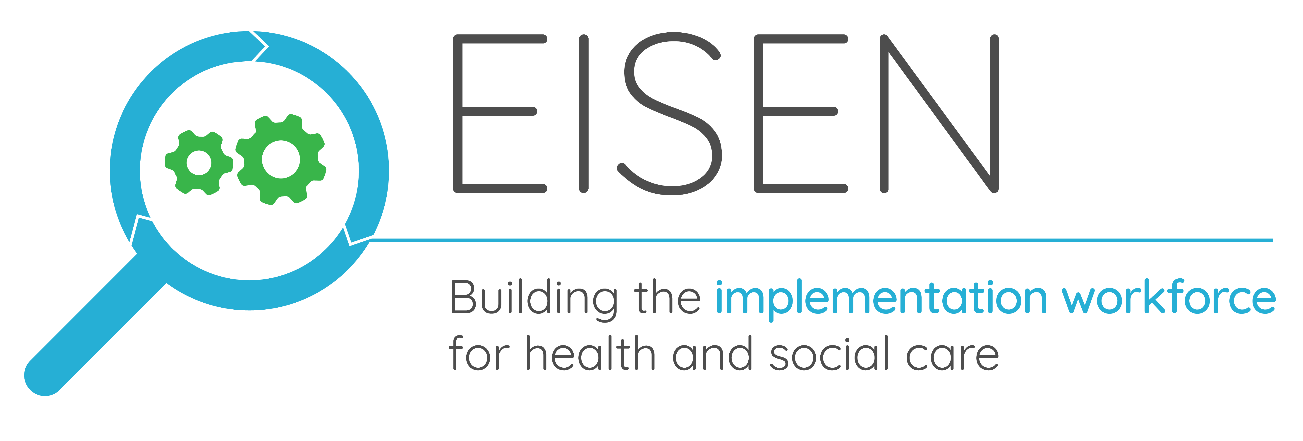 Project acronym: EISENProject full title: Building the implementation workforce for health and social careProject Number: 2018-1-NO01-KA203-038834EISEN – Implementation Research Leadership Development Needs AssessmentBy Professor Christopher R BurtonAssociate Professor Tone Elin MekkiEISEN – Implementation Research Leadership Development Needs AssessmentPlease rate how confident you feel about each criterion as it relates to the context of your research. The rating is Strongly Agree (SA); Agree (A); Disagree (D); Strongly Disagree (SD). Please then rate how important you feel it is to address this development priority.Please use this assessment to help you identify your top implementation research leadership development priorities.Name:Date: Within the context of my research, I am able toFeel confidentFeel confidentFeel confidentFeel confidentDevelopment priorityDevelopment priorityDevelopment priorityWithin the context of my research, I am able toSAADSDHighMedLowResilienceResilienceResilienceResilienceResilienceAble to respond to changes in the context of my research plansAble to manage work-life balance and support my peers Identify when I need additional supportPersevere in the face of obstacles and setbacksManage the conflicts that might arise in my researchMake sense of complex situations and informationResearch managementResearch managementResearch managementResearch managementResearch managementPractice in line with research governance frameworksAction plan for the timely completion of my researchManage my own time and stick to my research planTake responsibility for my own research projects and workLearningLearningLearningLearningLearningBuild the right research networks and relationshipsAsk the right questions in order to learn something newExpand my sources of support and advice from other disciplinesSeek feedback from others to improve my personal effectivenessSee new perspectives and links in areas of my research interestCreating impactCreating impactCreating impactCreating impactCreating impactBegin to create a reputation within my area of interestUnderstand who the stakeholders for my research areUnderstand what is driving stakeholders’ interestsWork with stakeholders effectively to build the impact of my researchCommunicate effectively with different audiencesUnderstand the systems that my stakeholders are working inUnderstand the principles of authorshipIdentify opportunities from my research for commercialisationSee the fit between by research interests and relevant policyRecognise my own achievements and communicate theseCareer planningCareer planningCareer planningCareer planningCareer planningVisualise a career pathway relevant to my research ambitionsProactively identify relevant career development opportunitiesSustainabilitySustainabilitySustainabilitySustainabilitySustainabilityUnderstand how my research can be environmentally sustainableUnderstand the ethical dimensions of my research workUnderstand data legislation as it applies to my researchUnderstand the processes for funding researchUnderstand how research funders might evaluate my researchUnderstand research budgets and how to manage theseRelationships Relationships Relationships Relationships Relationships Work in a collegial way with my peers and colleaguesUnderstand my contribution to good team-working  Build productive relationships with my research supervisorsSupport peers in the development of their research skills